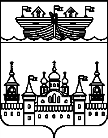 АДМИНИСТРАЦИЯ Р.П. ВОСКРЕСЕНСКОЕВОСКРЕСЕНСКОГО МУНИЦИПАЛЬНОГО РАЙОНАНИЖЕГОРОДСКОЙ ОБЛАСТИПОСТАНОВЛЕНИЕ20 декабря 2017 года 	№ 155Об утверждении Порядка составления, утверждения и ведения бюджетных смет муниципальных казённыхучреждений, находящихся в ведении администрации р.п.Воскресенское Воскресенского муниципального района Нижегородской областиВ соответствии со статьей 158 и 221 Бюджетного кодекса Российской Федерации  и статьей 38 решения поселкового Совета р.п.Воскресенское от 12.07.2013 года № 14 «Об утверждении Положения о бюджетном устройстве и бюджетном процессе в р.п.Воскресенское Воскресенского муниципального района Нижегородской области» администрация р.п.Воскресенское постановляет:1.Утвердить Порядок составления, утверждения и ведения бюджетных смет муниципальных казённых учреждений, находящихся в ведении администрации р.п.Воскресенское Воскресенского муниципального района Нижегородской области.2.Контроль за исполнением настоящего постановления возложить на главного бухгалтера администрации Скворцову Н.С.3.Настоящее постановление вступает в силу со дня его подписания.Глава администрации							А.В.ГурылевУтвержден постановлениемадминистрации р.п.Воскресенское от 20.12..2017 № 155Порядок составления, утверждения и ведения бюджетных смет муниципальных казённых учреждений, находящихся в ведении администрации р.п.Воскресенское Воскресенского муниципального района Нижегородской области1. Общие положения1.1.Настоящий Порядок составления, утверждения и ведения бюджетных смет муниципальных казенных учреждений, находящихся в ведении администрации р.п.Воскресенское Воскресенского муниципального района Нижегородской области (далее - Порядок), разработан в соответствии со статьями 158, 161, 162, 221 Бюджетного кодекса Российской Федерации, Общими требованиями к порядку составления, утверждения и ведения бюджетной сметы казенного учреждения, утвержденными приказом Министерства финансов Российской Федерации от 20 ноября 2007 г. № 112н и постановлением администрации Воскресенского муниципального района Нижегородской области от 23 мая 2011 года №695 «Об общих требованиях к порядку составления, утверждения и ведения бюджетных смет казенных учреждений» и устанавливает правила составления, утверждения и ведения бюджетных смет муниципальных казенных учреждений, находящихся в ведении администрации р.п.Воскресенское Воскресенского муниципального района Нижегородской области (МКУ), обособленных (структурных) подразделений администрации без прав юридического лица, а также смет  администрации р.п.Воскресенское Воскресенского муниципального района Нижегородской области (далее – администрация).2. Порядок составления бюджетных смет2.1.Бюджетная смета составляется в целях установления объема и распределения направлений расходования средств бюджета на основании доведенных до МКУ в установленном порядке лимитов бюджетных обязательств по расходам бюджета на принятие и (или) исполнение бюджетных обязательств по обеспечению выполнения функций МКУ, на период одного финансового года, включая бюджетные обязательства по предоставлению бюджетных инвестиций и субсидий юридическим лицам (в том числе субсидии бюджетным и автономным учреждениям), субсидий, субвенций и иных межбюджетных трансфертов (далее – лимиты бюджетных обязательств).2.2.Показатели бюджетной  сметы формируются в  разрезе  кодов классификации расходов бюджетов бюджетной классификации Российской Федерации с детализацией до кодов статей (подстатей) классификации операций сектора государственного управления, а также дополнительных кодов, утвержденных соответствующим приказом управления финансов администрации Воскресенского муниципального района (дополнительного экономического кода (доп.ЭК), дополнительного функционального кода (доп.ФК), дополнительного кода расходов (доп.КР), в рублях.Администрация вправе формировать свод бюджетных смет учреждений, содержащий обобщенные  показатели  бюджетных  смет  учреждений, находящихся в ее ведении.2.3.Бюджетная смета (свод бюджетных смет) составляется по форме согласно приложению № 1 к Порядку.К представленной  на  утверждение  бюджетной   смете    прилагаются   обоснования (расчеты) плановых сметных показателей, использованных при формировании бюджетной  сметы, являющихся неотъемлемой частью бюджетной   сметы.2.4.Обоснования (расчеты) плановых сметных показателей формируются в процессе формирования проекта решения о бюджете р.п.Воскресенское Воскресенского мунципального района Нижегородской области на очередной финансовый год и плановый период и утверждаются при утверждении сметы учреждения в соответствии с порядком утвержения бюджетных смет, определенными разделом 3 настоящего приказа.3. Порядок утверждения бюджетных смет 3.1.Бюджетные сметы администрации, МКУ и обособленных (структурных) подразделений без прав юридического лица утверждаются главой администрации или иным уполномоченным им лицом.Свод бюджетных смет, содержащий обобщенные показатели  бюджетных  смет  учреждений, находящихся в ведении администрации утверждается главой администрации и согласовывается с Управлением финансов администрации Воскресенского муниципального района. Согласование оформляется на смете грифом согласования, который включает в себя слово "СОГЛАСОВАНО", наименование должности согласовавшего смету учреждения должностного лица (включая наименование учреждения), личную подпись, расшифровку подписи и дату согласования.3.2.Утверждение бюджетной сметы осуществляется не позднее десяти рабочих дней со дня доведения учреждению в установленном порядке соответствующих лимитов бюджетных обязательств.4. Порядок ведения бюджетных смет4.1.Ведением бюджетной сметы является внесение изменений в бюджетную смету в пределах  доведенных администрации, МКУ и обособленным подразделениям объемов соответствующих лимитов бюджетных обязательств.Изменения показателей бюджетной сметы составляются по форме согласно приложению № 2 к Порядку.Внесение изменений в бюджетную смету осуществляется путем утверждения изменений показателей - сумм увеличения, отражающихся со знаком «плюс,» и (или) уменьшения объемов сметных назначений, отражающихся со знаком «минус,»:изменяющих объемы сметных назначений в случае изменения доведенного учреждению в установленном порядке объема лимитов бюджетных обязательств;изменяющих распределение сметных назначений по кодам классификации расходов бюджетов бюджетной классификации Российской Федерации, требующих изменения показателей бюджетной росписи администрации и лимитов бюджетных обязательств;изменяющих распределение сметных назначений, не требующих изменения показателей бюджетной росписи администрации и утвержденного объема лимитов бюджетных обязательств;изменяющих распределение сметных назначений по дополнительным кодам аналитических показателей, установленным в соответствии с пунктом 2.2. настоящего Порядка, не требующих изменения показателей бюджетной росписи администрации и утвержденного объема лимитов бюджетных обязательств;изменяющих объемы сметных назначений, приводящих к перераспределению их между разделами бюджетной сметы.К представленным на утверждение изменениям в бюджетную смету прилагаются соответствующие показатели бюджетных смет (обоснования, расчеты).4.2.Изменения в бюджетную смету МКУ и обособленных (структурных) подразделений без прав юридического лица, а также прилагаемые показатели бюджетных смет направляются в администрацию.4.3.Утверждение  изменений  в  бюджетную  смету  администрации, МКУ и обособленных (структурных) подразделений без прав юридического лица осуществляется   главой администрации или иным уполномоченным им лицом.4.4.Внесение изменений в бюджетную смету, требующее изменения показателей  бюджетной росписи администрации и лимитов бюджетных обязательств, утверждается после внесения изменений в бюджетную роспись администрации и лимиты бюджетных обязательств.Приложение 1 к Порядку составления, утверждения и ведения бюджетных смет, Приложение 1 к Порядку составления, утверждения и ведения бюджетных смет, Приложение 1 к Порядку составления, утверждения и ведения бюджетных смет, Приложение 1 к Порядку составления, утверждения и ведения бюджетных смет, Приложение 1 к Порядку составления, утверждения и ведения бюджетных смет, СОГЛАСОВАНОУТВЕРЖДАЮУТВЕРЖДАЮ(наименование должности лица, согласующего бюджетную смету)(наименование должности лица, согласующего бюджетную смету)(наименование должности лица, согласующего бюджетную смету)(наименование должности лица, согласующего бюджетную смету)(наименование должности лица, утверждающего бюджетную смету)(наименование должности лица, утверждающего бюджетную смету)(наименование должности лица, утверждающего бюджетную смету)(наименование должности лица, утверждающего бюджетную смету)(наименование должности лица, утверждающего бюджетную смету)(наименование должности лица, утверждающего бюджетную смету)(наименование главного распорядителя бюджетных средств; учреждения)(наименование главного распорядителя бюджетных средств; учреждения)(наименование главного распорядителя бюджетных средств; учреждения)(наименование главного распорядителя бюджетных средств; учреждения)(наименование главного распорядителя бюджетных средств; учреждения)(наименование главного распорядителя бюджетных средств; учреждения)(наименование главного распорядителя бюджетных средств; учреждения)(наименование главного распорядителя бюджетных средств; учреждения)(наименование главного распорядителя бюджетных средств; учреждения)(наименование главного распорядителя бюджетных средств; учреждения)(наименование главного распорядителя бюджетных средств; учреждения) ____________________         ______________________________ ____________________         ______________________________ ____________________         ______________________________ ____________________         ______________________________ ____________________         ______________________________ ____________________         ______________________________ ____________________         ______________________________ ____________________         ______________________________ ____________________         ______________________________ ____________________         ______________________________              (подпись)                                      (расшифровка подписи)              (подпись)                                      (расшифровка подписи)              (подпись)                                      (расшифровка подписи)              (подпись)                                      (расшифровка подписи)              (подпись)                                      (расшифровка подписи)              (подпись)                                      (расшифровка подписи)              (подпись)                                      (расшифровка подписи)              (подпись)                                      (расшифровка подписи)              (подпись)                                      (расшифровка подписи)              (подпись)                                      (расшифровка подписи)" _____ " _____________________ 20 ____ год" _____ " _____________________ 20 ____ год" _____ " _____________________ 20 ____ год" _____ " _____________________ 20 ____ год" _____ " _____________________ 20 ____ год" _____ " _____________________ 20 ____ год" _____ " _____________________ 20 ____ годБЮДЖЕТНАЯ СМЕТАБЮДЖЕТНАЯ СМЕТАБЮДЖЕТНАЯ СМЕТАКОДЫНА 20_____ ГОДНА 20_____ ГОДНА 20_____ ГОДФорма по ОКУД0501012от " ____ " ____________20__ г.от " ____ " ____________20__ г.от " ____ " ____________20__ г.от " ____ " ____________20__ г.Датапо ОКПОПолучатель бюджетных средств                           ___________________________________________ Получатель бюджетных средств                           ___________________________________________ Получатель бюджетных средств                           ___________________________________________ Получатель бюджетных средств                           ___________________________________________ Получатель бюджетных средств                           ___________________________________________ Получатель бюджетных средств                           ___________________________________________ Получатель бюджетных средств                           ___________________________________________ по Перечню (Реестру)по Перечню (Реестру)по Перечню (Реестру)Распорядитель бюджетных средств      ____________________________________________________Распорядитель бюджетных средств      ____________________________________________________Распорядитель бюджетных средств      ____________________________________________________Распорядитель бюджетных средств      ____________________________________________________Распорядитель бюджетных средств      ____________________________________________________Распорядитель бюджетных средств      ____________________________________________________Распорядитель бюджетных средств      ____________________________________________________по Перечню (Реестру)по Перечню (Реестру)по Перечню (Реестру)Главный распорядитель бюджетных средств  _____________________________________________Главный распорядитель бюджетных средств  _____________________________________________Главный распорядитель бюджетных средств  _____________________________________________Главный распорядитель бюджетных средств  _____________________________________________Главный распорядитель бюджетных средств  _____________________________________________Главный распорядитель бюджетных средств  _____________________________________________Главный распорядитель бюджетных средств  _____________________________________________по БКНаименование бюджета                          __________________________________________________Наименование бюджета                          __________________________________________________Наименование бюджета                          __________________________________________________Наименование бюджета                          __________________________________________________Наименование бюджета                          __________________________________________________Наименование бюджета                          __________________________________________________Наименование бюджета                          __________________________________________________по ОКТМОпо ОКТМОЕдиница измерения:                                                   руб.                                                             Единица измерения:                                                   руб.                                                             Единица измерения:                                                   руб.                                                             Единица измерения:                                                   руб.                                                             Единица измерения:                                                   руб.                                                             Единица измерения:                                                   руб.                                                             Единица измерения:                                                   руб.                                                             по ОКЕИ383                                                     Раздел 1= Раздел 4. Итого по бюджетной смете                                                      Раздел 1= Раздел 4. Итого по бюджетной смете                                                      Раздел 1= Раздел 4. Итого по бюджетной смете                                                      Раздел 1= Раздел 4. Итого по бюджетной смете                                                      Раздел 1= Раздел 4. Итого по бюджетной смете                                                      Раздел 1= Раздел 4. Итого по бюджетной смете Наименование показателяКод строкиКод по бюджетной классификации Российской ФедерацииКод по бюджетной классификации Российской ФедерацииКод по бюджетной классификации Российской ФедерацииКод по бюджетной классификации Российской ФедерацииКод по бюджетной классификации Российской ФедерацииКод по бюджетной классификации Российской ФедерацииСумма на 20___ годв том числе по кварталамв том числе по кварталамв том числе по кварталамразделаподразделацелевой статьивида расходовКОСГУДоп ЭКIIIIIIIV12345678910111213ВСЕГО  Руководитель учреждения   ______________________________       ________________________________Руководитель учреждения   ______________________________       ________________________________Руководитель учреждения   ______________________________       ________________________________Руководитель учреждения   ______________________________       ________________________________Руководитель учреждения   ______________________________       ________________________________Руководитель учреждения   ______________________________       ________________________________Руководитель учреждения   ______________________________       ________________________________Руководитель учреждения   ______________________________       ________________________________                                                                                 (подпись)                                            (расшифровка подписи)                                                                                 (подпись)                                            (расшифровка подписи)                                                                                 (подпись)                                            (расшифровка подписи)                                                                                 (подпись)                                            (расшифровка подписи)                                                                                 (подпись)                                            (расшифровка подписи)                                                                                 (подпись)                                            (расшифровка подписи)                                                                                 (подпись)                                            (расшифровка подписи)                                                                                 (подпись)                                            (расшифровка подписи)                                                                                 (подпись)                                            (расшифровка подписи)Руководитель планово-финансовой службы               ___________________       _________________________Руководитель планово-финансовой службы               ___________________       _________________________Руководитель планово-финансовой службы               ___________________       _________________________Руководитель планово-финансовой службы               ___________________       _________________________Руководитель планово-финансовой службы               ___________________       _________________________Руководитель планово-финансовой службы               ___________________       _________________________Руководитель планово-финансовой службы               ___________________       _________________________Руководитель планово-финансовой службы               ___________________       _________________________                                                                                                           (подпись)                        (расшифровка подписи)                                                                                                           (подпись)                        (расшифровка подписи)                                                                                                           (подпись)                        (расшифровка подписи)                                                                                                           (подпись)                        (расшифровка подписи)                                                                                                           (подпись)                        (расшифровка подписи)                                                                                                           (подпись)                        (расшифровка подписи)                                                                                                           (подпись)                        (расшифровка подписи)                                                                                                           (подпись)                        (расшифровка подписи)                                                                                                           (подпись)                        (расшифровка подписи)Исполнитель                             __________________________       ____________________________________Исполнитель                             __________________________       ____________________________________Исполнитель                             __________________________       ____________________________________Исполнитель                             __________________________       ____________________________________Исполнитель                             __________________________       ____________________________________Исполнитель                             __________________________       ____________________________________Исполнитель                             __________________________       ____________________________________Исполнитель                             __________________________       ____________________________________                                                                      (подпись)                                                   (расшифровка подписи)                                                                      (подпись)                                                   (расшифровка подписи)                                                                      (подпись)                                                   (расшифровка подписи)                                                                      (подпись)                                                   (расшифровка подписи)                                                                      (подпись)                                                   (расшифровка подписи)                                                                      (подпись)                                                   (расшифровка подписи)                                                                      (подпись)                                                   (расшифровка подписи)                                                                      (подпись)                                                   (расшифровка подписи)" _____ " ____________________ 20 __ годПриложение 2 к Порядку составления, утверждения и ведения бюджетных смет, Приложение 2 к Порядку составления, утверждения и ведения бюджетных смет, Приложение 2 к Порядку составления, утверждения и ведения бюджетных смет, Приложение 2 к Порядку составления, утверждения и ведения бюджетных смет, Приложение 2 к Порядку составления, утверждения и ведения бюджетных смет, СОГЛАСОВАНОУТВЕРЖДАЮУТВЕРЖДАЮ(наименование должности лица, согласующего бюджетную смету)(наименование должности лица, согласующего бюджетную смету)(наименование должности лица, согласующего бюджетную смету)(наименование должности лица, согласующего бюджетную смету)(наименование должности лица, утверждающего бюджетную смету)(наименование должности лица, утверждающего бюджетную смету)(наименование должности лица, утверждающего бюджетную смету)(наименование должности лица, утверждающего бюджетную смету)(наименование должности лица, утверждающего бюджетную смету)(наименование должности лица, утверждающего бюджетную смету)(наименование главного распорядителя бюджетных средств; учреждения)(наименование главного распорядителя бюджетных средств; учреждения)(наименование главного распорядителя бюджетных средств; учреждения)(наименование главного распорядителя бюджетных средств; учреждения)(наименование главного распорядителя бюджетных средств; учреждения)(наименование главного распорядителя бюджетных средств; учреждения)(наименование главного распорядителя бюджетных средств; учреждения)(наименование главного распорядителя бюджетных средств; учреждения)(наименование главного распорядителя бюджетных средств; учреждения)(наименование главного распорядителя бюджетных средств; учреждения)(наименование главного распорядителя бюджетных средств; учреждения) ____________________         ______________________________ ____________________         ______________________________ ____________________         ______________________________ ____________________         ______________________________ ____________________         ______________________________ ____________________         ______________________________ ____________________         ______________________________ ____________________         ______________________________ ____________________         ______________________________ ____________________         ______________________________              (подпись)                                      (расшифровка подписи)              (подпись)                                      (расшифровка подписи)              (подпись)                                      (расшифровка подписи)              (подпись)                                      (расшифровка подписи)              (подпись)                                      (расшифровка подписи)              (подпись)                                      (расшифровка подписи)              (подпись)                                      (расшифровка подписи)              (подпись)                                      (расшифровка подписи)              (подпись)                                      (расшифровка подписи)              (подпись)                                      (расшифровка подписи)              (подпись)                                      (расшифровка подписи)" _____ " _____________________ 20 ____ год" _____ " _____________________ 20 ____ год" _____ " _____________________ 20 ____ год" _____ " _____________________ 20 ____ год" _____ " _____________________ 20 ____ год" _____ " _____________________ 20 ____ год" _____ " _____________________ 20 ____ годИЗМЕНЕНИЕ №_____ ПОКАЗАТЕЛЕЙ  БЮДЖЕТНОЙ СМЕТЫИЗМЕНЕНИЕ №_____ ПОКАЗАТЕЛЕЙ  БЮДЖЕТНОЙ СМЕТЫИЗМЕНЕНИЕ №_____ ПОКАЗАТЕЛЕЙ  БЮДЖЕТНОЙ СМЕТЫИЗМЕНЕНИЕ №_____ ПОКАЗАТЕЛЕЙ  БЮДЖЕТНОЙ СМЕТЫИЗМЕНЕНИЕ №_____ ПОКАЗАТЕЛЕЙ  БЮДЖЕТНОЙ СМЕТЫИЗМЕНЕНИЕ №_____ ПОКАЗАТЕЛЕЙ  БЮДЖЕТНОЙ СМЕТЫИЗМЕНЕНИЕ №_____ ПОКАЗАТЕЛЕЙ  БЮДЖЕТНОЙ СМЕТЫКОДЫНА 20_____ ГОДНА 20_____ ГОДНА 20_____ ГОДФорма по ОКУД0501013от " ____ " ____________20__ г.от " ____ " ____________20__ г.от " ____ " ____________20__ г.от " ____ " ____________20__ г.Датапо ОКПОПолучатель бюджетных средств                           ___________________________________________ Получатель бюджетных средств                           ___________________________________________ Получатель бюджетных средств                           ___________________________________________ Получатель бюджетных средств                           ___________________________________________ Получатель бюджетных средств                           ___________________________________________ Получатель бюджетных средств                           ___________________________________________ Получатель бюджетных средств                           ___________________________________________ Получатель бюджетных средств                           ___________________________________________ по Перечню (Реестру)по Перечню (Реестру)по Перечню (Реестру)Распорядитель бюджетных средств      ____________________________________________________Распорядитель бюджетных средств      ____________________________________________________Распорядитель бюджетных средств      ____________________________________________________Распорядитель бюджетных средств      ____________________________________________________Распорядитель бюджетных средств      ____________________________________________________Распорядитель бюджетных средств      ____________________________________________________Распорядитель бюджетных средств      ____________________________________________________Распорядитель бюджетных средств      ____________________________________________________по Перечню (Реестру)по Перечню (Реестру)по Перечню (Реестру)Главный распорядитель бюджетных средств  _____________________________________________Главный распорядитель бюджетных средств  _____________________________________________Главный распорядитель бюджетных средств  _____________________________________________Главный распорядитель бюджетных средств  _____________________________________________Главный распорядитель бюджетных средств  _____________________________________________Главный распорядитель бюджетных средств  _____________________________________________Главный распорядитель бюджетных средств  _____________________________________________Главный распорядитель бюджетных средств  _____________________________________________по БКНаименование бюджета                          __________________________________________________Наименование бюджета                          __________________________________________________Наименование бюджета                          __________________________________________________Наименование бюджета                          __________________________________________________Наименование бюджета                          __________________________________________________Наименование бюджета                          __________________________________________________Наименование бюджета                          __________________________________________________Наименование бюджета                          __________________________________________________по ОКТМОЕдиница измерения:                                                   руб.                                                             Единица измерения:                                                   руб.                                                             Единица измерения:                                                   руб.                                                             Единица измерения:                                                   руб.                                                             Единица измерения:                                                   руб.                                                             Единица измерения:                                                   руб.                                                             Единица измерения:                                                   руб.                                                             Единица измерения:                                                   руб.                                                             по ОКЕИ383                                                     Раздел 1= Раздел 4. Итого по изменениям показателей бюджетной сметы                                                      Раздел 1= Раздел 4. Итого по изменениям показателей бюджетной сметы                                                      Раздел 1= Раздел 4. Итого по изменениям показателей бюджетной сметы                                                      Раздел 1= Раздел 4. Итого по изменениям показателей бюджетной сметы                                                      Раздел 1= Раздел 4. Итого по изменениям показателей бюджетной сметы                                                      Раздел 1= Раздел 4. Итого по изменениям показателей бюджетной сметы                                                      Раздел 1= Раздел 4. Итого по изменениям показателей бюджетной сметы                                                      Раздел 1= Раздел 4. Итого по изменениям показателей бюджетной сметы                                                      Раздел 1= Раздел 4. Итого по изменениям показателей бюджетной сметы Наименование показателяКод строкиКод по бюджетной классификации Российской ФедерацииКод по бюджетной классификации Российской ФедерацииКод по бюджетной классификации Российской ФедерацииКод по бюджетной классификации Российской ФедерацииКод по бюджетной классификации Российской ФедерацииКод по бюджетной классификации Российской ФедерацииСумма изменения на 20___ год    (+,-)в том числе по кварталамв том числе по кварталамв том числе по кварталамразделаподразделацелевой статьивида расходовКОСГУДоп ЭКIIIIIIIV12345678910111213ВСЕГО  Руководитель учреждения   ______________________________       ________________________________Руководитель учреждения   ______________________________       ________________________________Руководитель учреждения   ______________________________       ________________________________Руководитель учреждения   ______________________________       ________________________________Руководитель учреждения   ______________________________       ________________________________Руководитель учреждения   ______________________________       ________________________________Руководитель учреждения   ______________________________       ________________________________Руководитель учреждения   ______________________________       ________________________________                                                                                 (подпись)                                            (расшифровка подписи)                                                                                 (подпись)                                            (расшифровка подписи)                                                                                 (подпись)                                            (расшифровка подписи)                                                                                 (подпись)                                            (расшифровка подписи)                                                                                 (подпись)                                            (расшифровка подписи)                                                                                 (подпись)                                            (расшифровка подписи)                                                                                 (подпись)                                            (расшифровка подписи)                                                                                 (подпись)                                            (расшифровка подписи)                                                                                 (подпись)                                            (расшифровка подписи)Руководитель планово-финансовой службы               ___________________       _________________________Руководитель планово-финансовой службы               ___________________       _________________________Руководитель планово-финансовой службы               ___________________       _________________________Руководитель планово-финансовой службы               ___________________       _________________________Руководитель планово-финансовой службы               ___________________       _________________________Руководитель планово-финансовой службы               ___________________       _________________________Руководитель планово-финансовой службы               ___________________       _________________________Руководитель планово-финансовой службы               ___________________       _________________________Руководитель планово-финансовой службы               ___________________       _________________________                                                                                                           (подпись)                        (расшифровка подписи)                                                                                                           (подпись)                        (расшифровка подписи)                                                                                                           (подпись)                        (расшифровка подписи)                                                                                                           (подпись)                        (расшифровка подписи)                                                                                                           (подпись)                        (расшифровка подписи)                                                                                                           (подпись)                        (расшифровка подписи)                                                                                                           (подпись)                        (расшифровка подписи)                                                                                                           (подпись)                        (расшифровка подписи)                                                                                                           (подпись)                        (расшифровка подписи)                                                                                                           (подпись)                        (расшифровка подписи)Исполнитель                             __________________________       ____________________________________Исполнитель                             __________________________       ____________________________________Исполнитель                             __________________________       ____________________________________Исполнитель                             __________________________       ____________________________________Исполнитель                             __________________________       ____________________________________Исполнитель                             __________________________       ____________________________________Исполнитель                             __________________________       ____________________________________Исполнитель                             __________________________       ____________________________________Исполнитель                             __________________________       ____________________________________                                                                      (подпись)                                                   (расшифровка подписи)                                                                      (подпись)                                                   (расшифровка подписи)                                                                      (подпись)                                                   (расшифровка подписи)                                                                      (подпись)                                                   (расшифровка подписи)                                                                      (подпись)                                                   (расшифровка подписи)                                                                      (подпись)                                                   (расшифровка подписи)                                                                      (подпись)                                                   (расшифровка подписи)                                                                      (подпись)                                                   (расшифровка подписи)                                                                      (подпись)                                                   (расшифровка подписи)" _____ " ____________________ 20 __ год" _____ " ____________________ 20 __ год